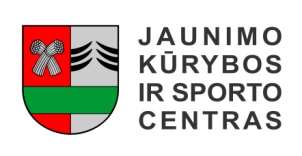 ŠAKIŲ RAJONO SAVIVALDYBĖS JAUNIMO KŪRYBOS IR SPORTO CENTRASBiudžetinė įstaiga, V. Kudirkos g. 64, Šakiai, LT-71124, tel. (8345) 60187, el. p. administracija@sakiujksc.lt Duomenys kaupiami ir saugomi Juridinių asmenų registre, kodas 190824054, PVM mokėtojo kodas LT100006169918                                                                                                                                                                                                                   2019 02 042019 M. ŠAKIŲ RAJONO SAVIVALDYBĖS SVEIKATINGUMO IR SPORTO RENGINIŲ PROGRAMADirektorėRoma PaškevičiūtėVitalija GudzinevičienėŠakių rajono Jaunimo kūrybos ir sporto centrodirektoriaus pavaduotoja moksleivių sportui        Tel./faks. (8 345) 60187, Mob. 8 61271405El. paštas vitalijagster@gmail.comEil. Nr.Priemonės pavadinimasMetų bėgyje pagal nuostatusŠakių rajono geriausių sportininkų pagerbimo šventėSausisŠakių rajono savivaldybės moksleivių ir suaugusiųjų sveikatingumo ir fizinio aktyvinimo renginių dalinio finansavimo konkursasMetų bėgyjeKūno kultūros mokytojų kvalifikacijos tobulinimasMetų bėgyjeLietuvos mokyklų žaidynių tarpzoninės kvadrato varžybosSausisŠakių rajono bendrojo ugdymo mokyklų 2000 m. gim. ir jaunesnių mokinių krepšinio varžybosSausisŠakių rajono bendrojo ugdymo mokyklų 2005 m. gim. ir jaunesnių mokinių krepšinio varžybosSausisŠakių rajono bendrojo ugdymo mokyklų 2001 m. gim. ir jaunesnių mokinių krepšinio 3x3 varžybosSausisŠakių rajono bendrojo ugdymo mokyklų mokinių stalo teniso varžybosVasarisŠakių rajono bendrojo ugdymo mokyklų mokinių badmintono varžybosVasarisAutomobilių slalomas Šakių JKSC taurei laimėtiKovasŠakių rajono bendrojo ugdymo mokyklų 2006  ir 2008 m. gim. ir jaunesnių mokinių „Drąsūs, stiprūs, vikrūs“ varžybosKovasŠaškių turnyras Šakių rajono mero taurei laimėtiKovasLietuvos Mažųjų žaidynės, pirmojo etapo šventėKovasŠakių krepšinio lygos finalasKovasStalo teniso turnyras mokytojo Č. Vyšnevecko atminimuiKovasLietuvos nacionalinis rankų lenkimo čempionatasKovasŠakių rajono bendrojo ugdymo mokyklų mokinių tinklinio varžybosKovasŠakių rajono bendrojo ugdymo mokyklų mokinių  plaukimo varžybosBalandisŠakių rajono bendrojo ugdymo mokyklų mokinių lengvosios atletikos varžybos (kroso estafečių, komandinės atskirų rungčių )Balandis/gegužėLietuvos Plento taurė Šakių rajono mero taurei laimėtiGegužėŠakių rajono bendrojo ugdymo mokyklų mokinių lengvosios atletikos keturkovės varžybos.GegužėSeniūnijų žaidynės Šakių rajono mero taurei laimėtiGegužėŠakių rajono jaunimo, jaunių, jaunučių lengvosios atletikos pirmenybėsGegužėAtviros plaukimo varžybos sezono uždarymo progaGegužėŠakių rajono bendro ugdymo mokyklų mokinių (2008 m.g. ir 2006 m.g. ) lengvosios atletikos varžybos, skirtos Tarptautinei vaikų gynimo dienaiGegužėŽygis pėsčiomis, skirtas  pasaulinei judėjimo sveikatos labui dienaiGegužėŠakių rajono bendro ugdymo mokyklų mokinių sporto šventė (tinklinis 2x2, futbolas 5x5, krepšinis 3x3)BirželisŠakių rajono ikimokyklinių įstaigų vaikų sporto šventė „Sportuokime kartu“ BirželisDraugystės turistinis žygis SudargeBirželisDviračių varžybos „Šakių taurė“ (Šakiai- Plokščiai)RugsėjisŽmonių su negalia sporto žaidynėsRugsėjisŠakių rajono bendrojo ugdymo mokyklų 2001 m. gim. ir jaunesnių mokinių krepšinio varžybosLapkritisŠakių rajono bendrojo ugdymo mokyklų 2007 m. gim. ir jaunesnių berniukų ir mergaičių kvadrato varžybosLapkritisŠakių rajono bendrojo ugdymo mokyklų pradinių klasių mokinių 2009 m. gim. ir jaunesnių mokinių kvadrato varžybosLapkritis2018-2019 mokslo metų mokyklų žaidynių kvadrato 2007 m. gim. ir jaunesnių mokinių zoninės varžybosLapkritis,gruodisAutomobilių varžybos, kartingo varžybosMetų bėgyje